Electronic Supplemental Material (ESM)ForPotential Anti-Cancer Performance of Chitosan-Based β-ketosulfone DerivativesKhalid A. Alamry1*, Mahmoud A. Hussein1, 2*, Youssef O. Al-Ghamdi1, Tamer S. Saleh3, 4 Abdullah M. Asiri1,5 and Alawi M. Alhebshi11Department of Chemistry, Faculty of Science, King Abdulaziz University, P.O. Box 80203, Jeddah 21589, Saudi Arabia2 Polymer Chemistry Lab. 122, Chemistry Department, Faculty of Science, Assiut University, P.O. Box 71516, Assiut, Egypt.3Chemistry Department, Faculty of Science, Jeddah University, Jeddah 80327, Saudi Arabia4 Green Chemistry Department, National Research Centre, Dokki, Cairo 12622, Egypt5 Center of Excellence for Advanced Materials Research (CEAMR), King Abdulaziz University, P.O. Box 80203, Jeddah 21589, Saudi Arabia* Corresponding authors: Khalid A. Alamry (k_alamry@yahoo.com and kaalamri@kau.edu.sa) and Mahmoud A. Hussein (mahussein74@yahoo.com, maabdo@kau.edu.sa, and mahmali@aun.edu.eg)Contents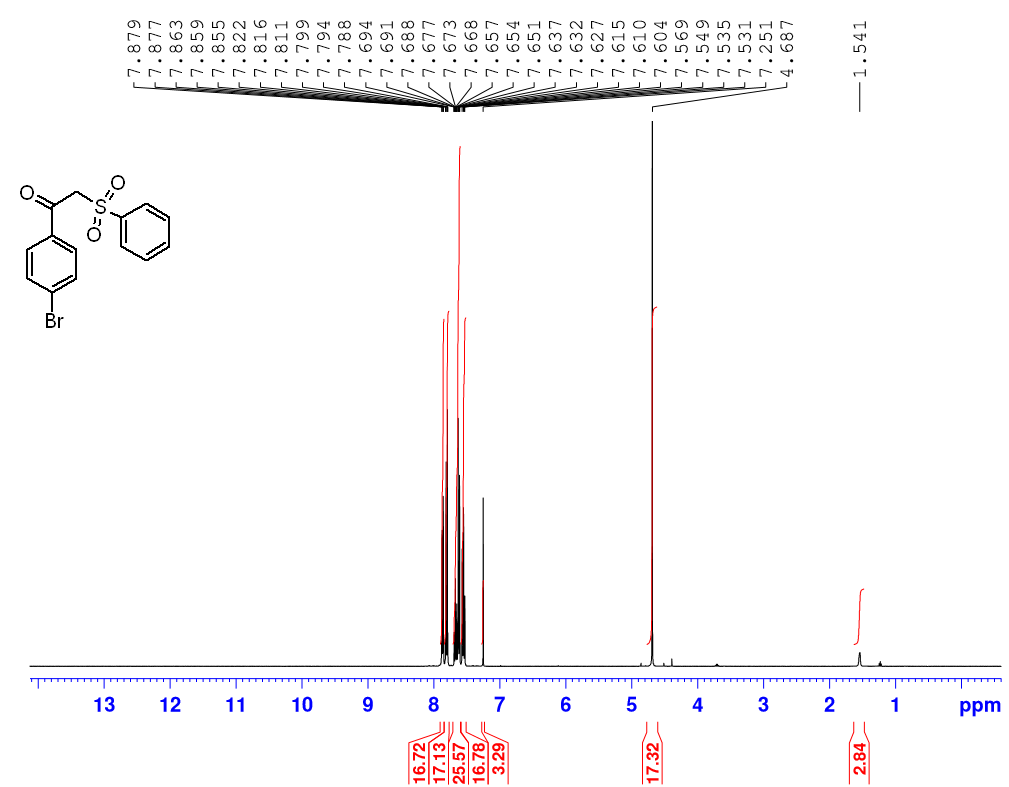 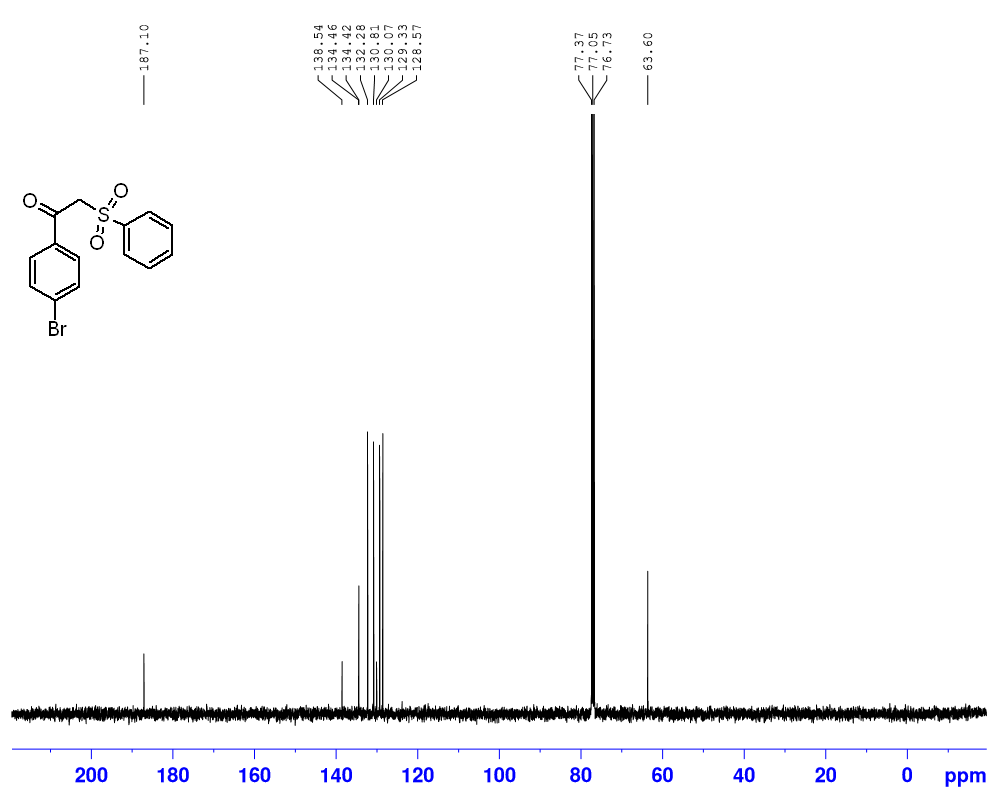 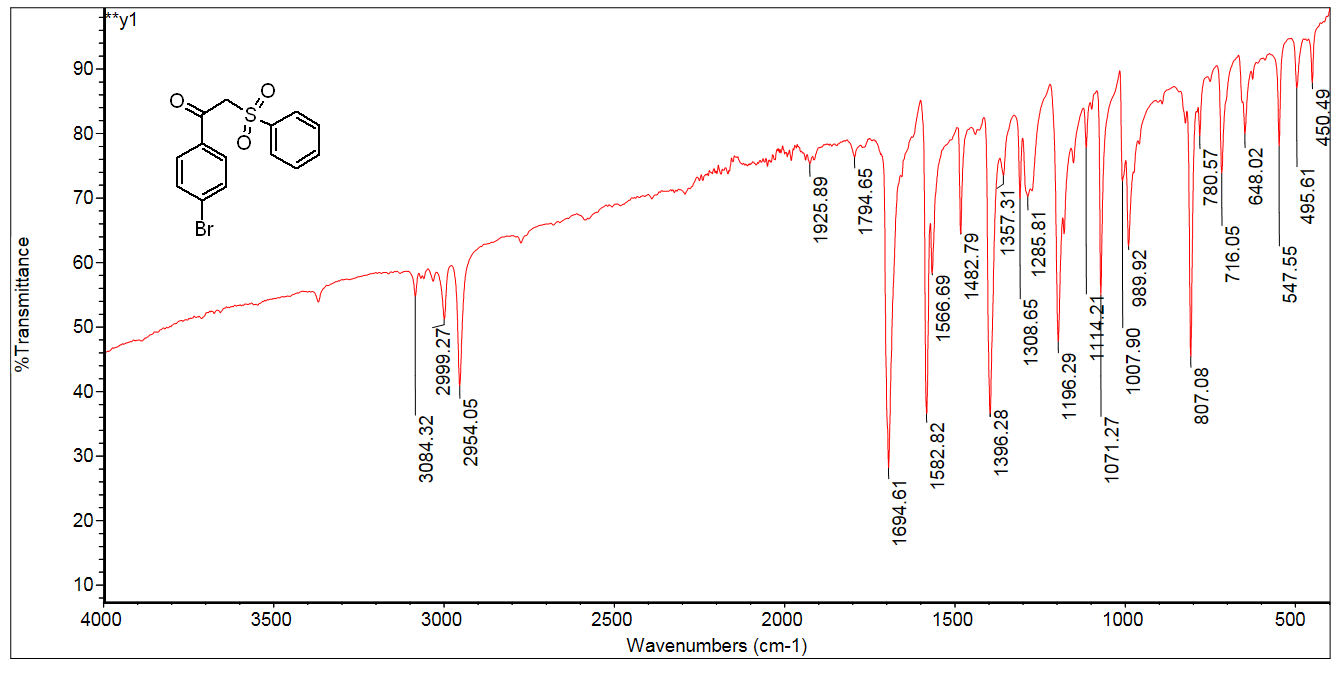 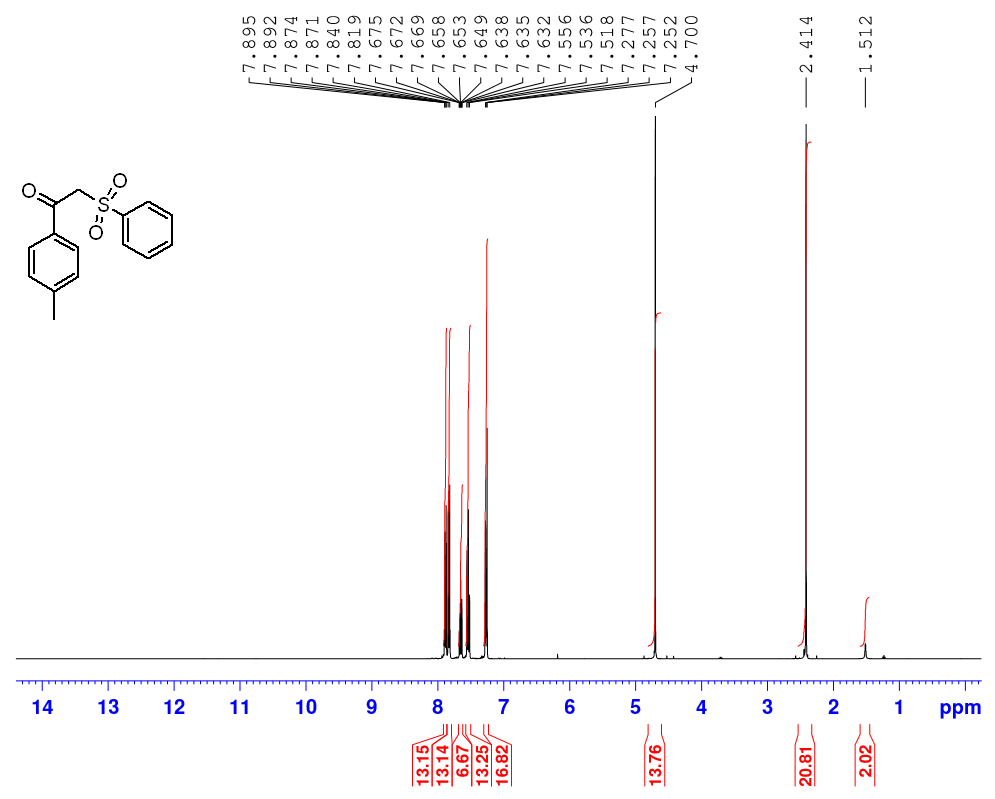 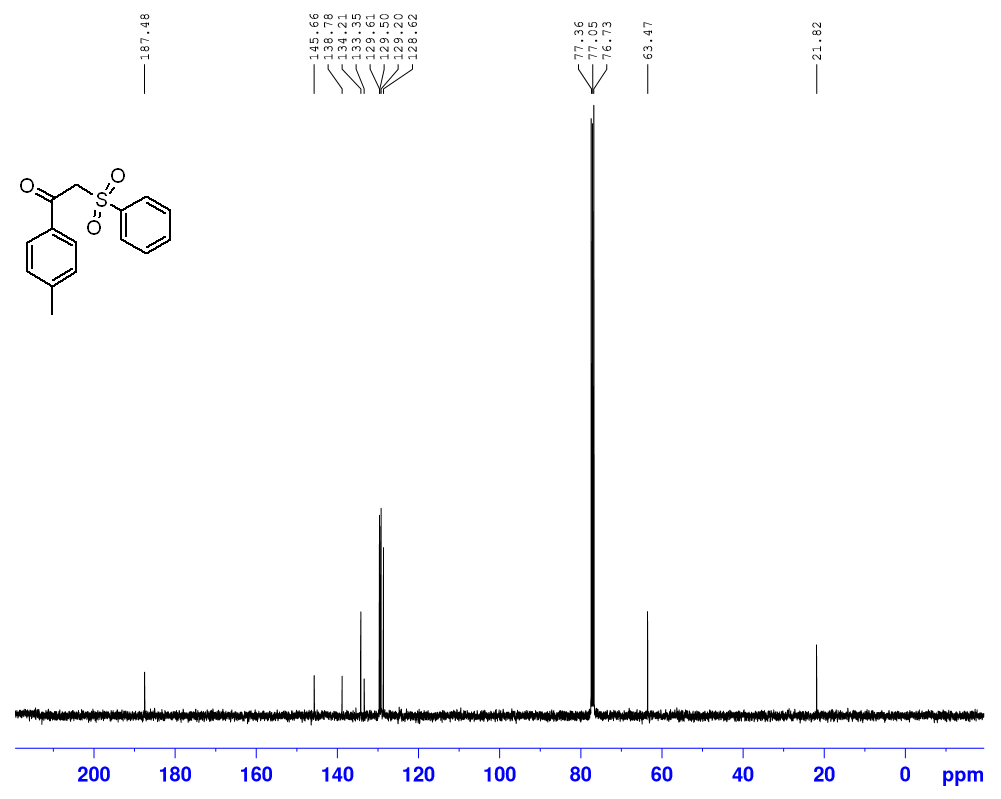 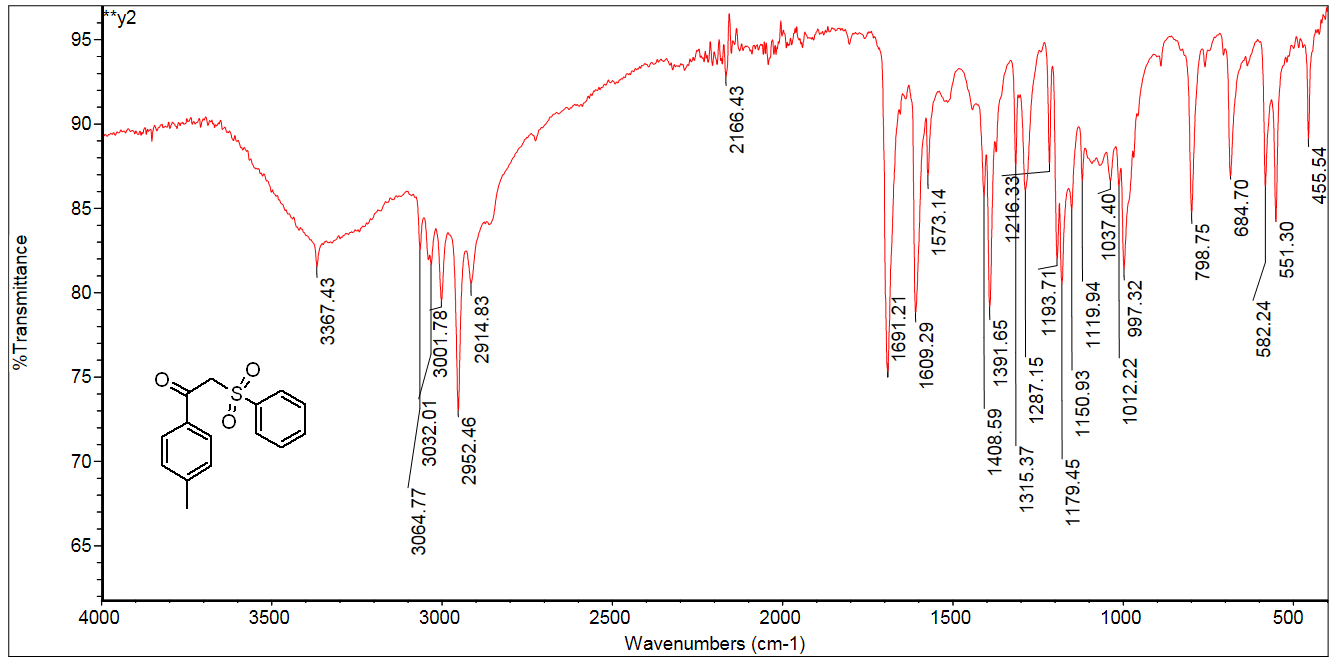 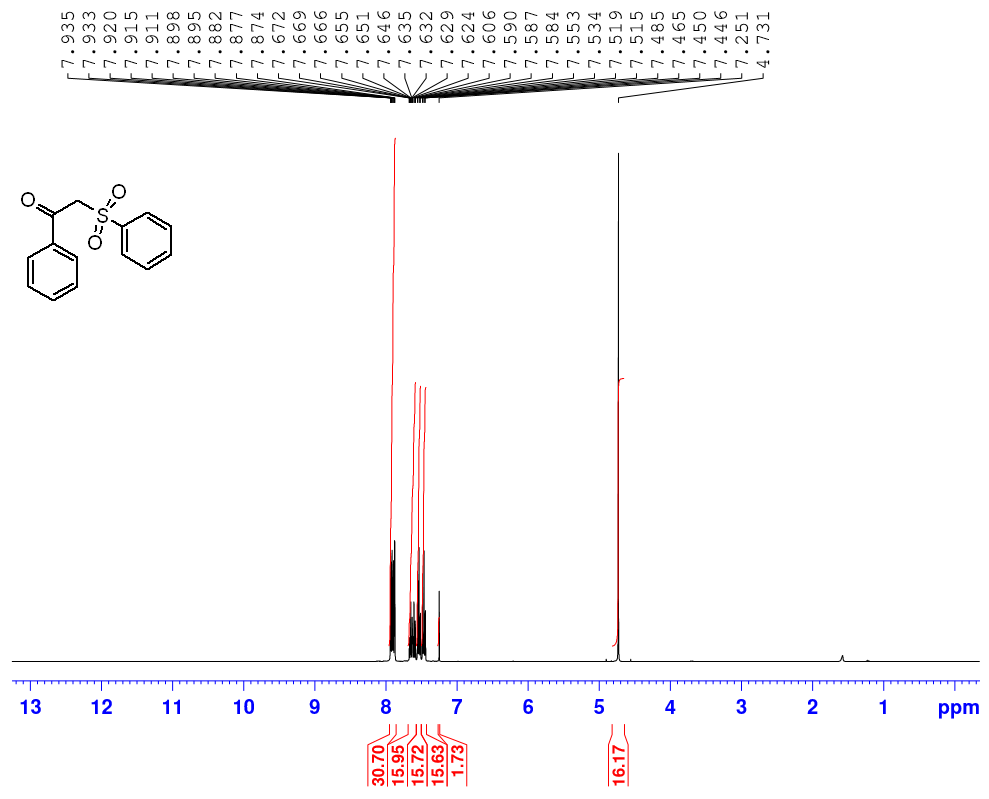 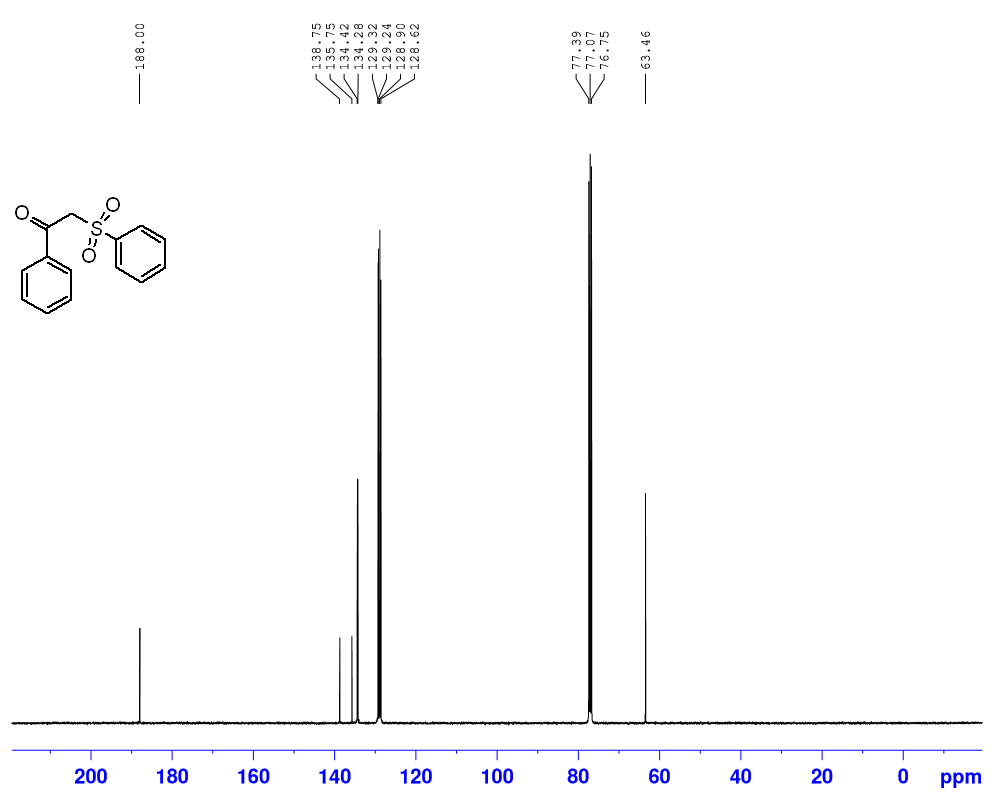 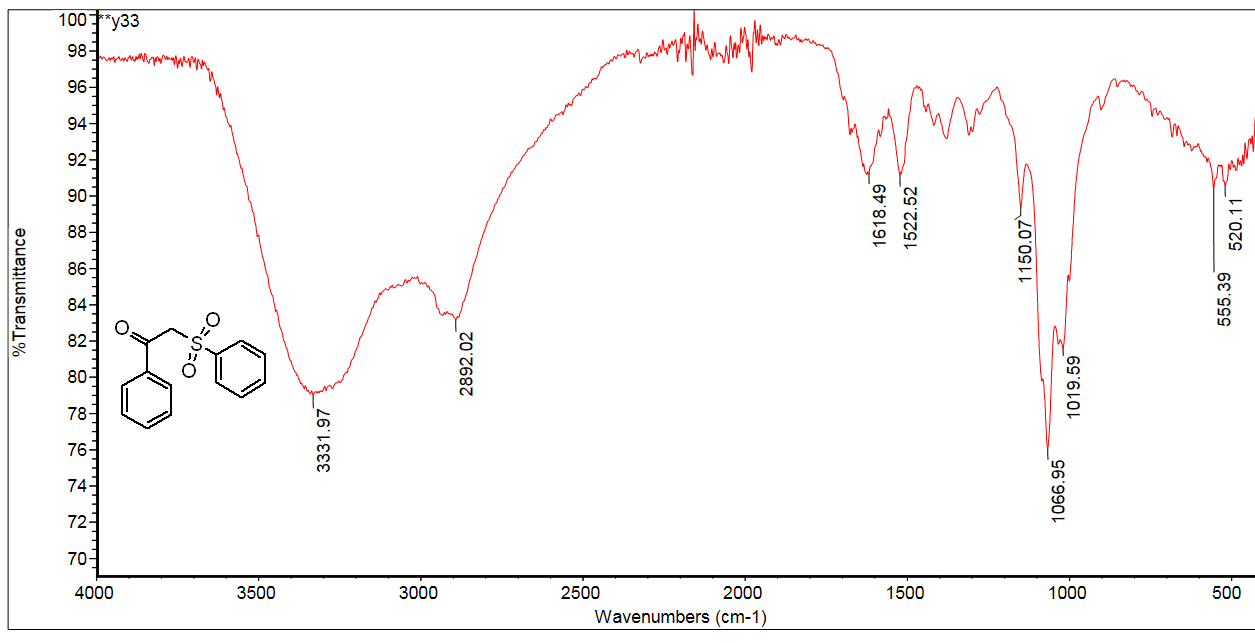 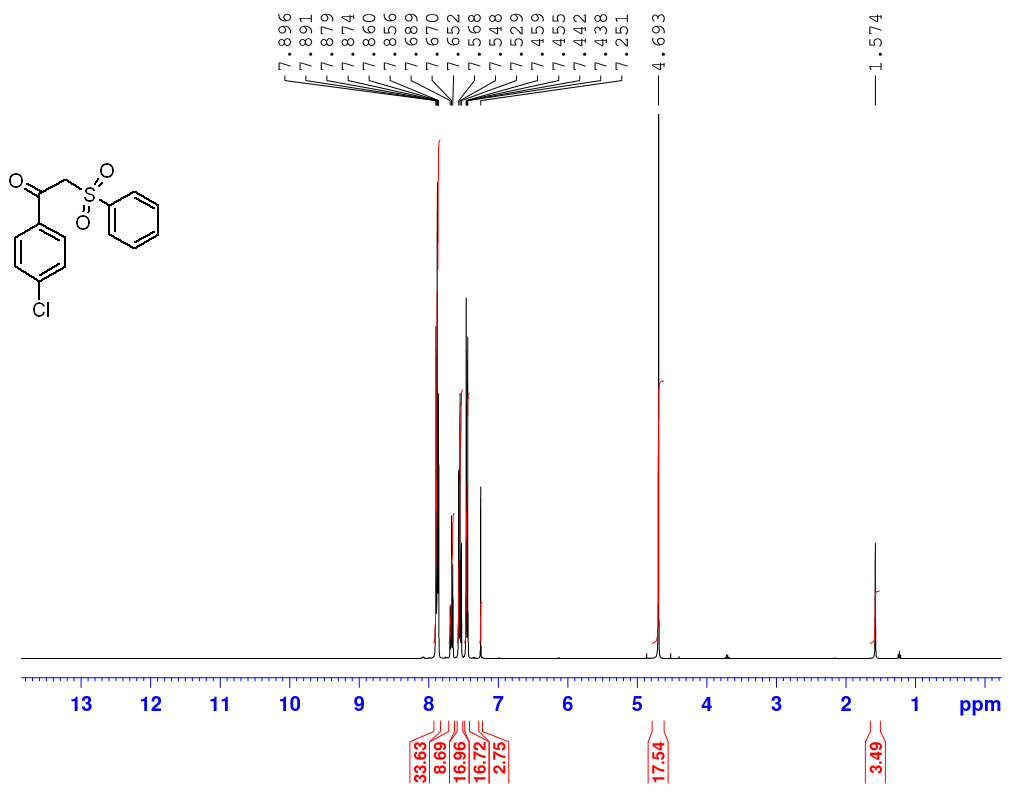 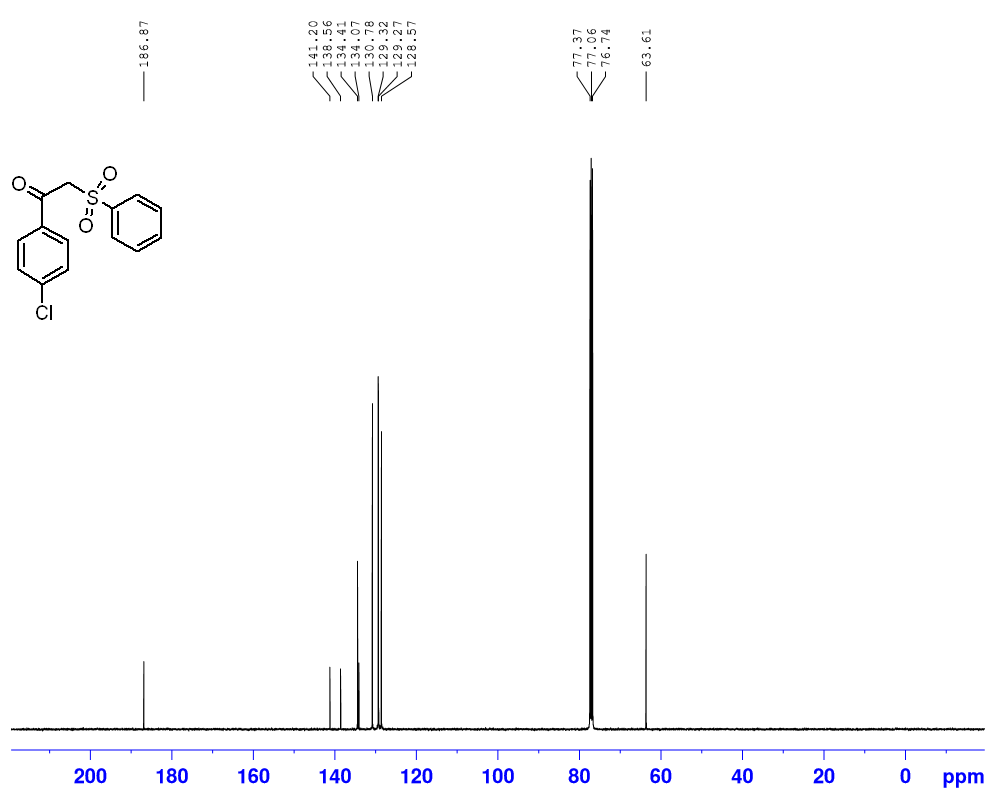 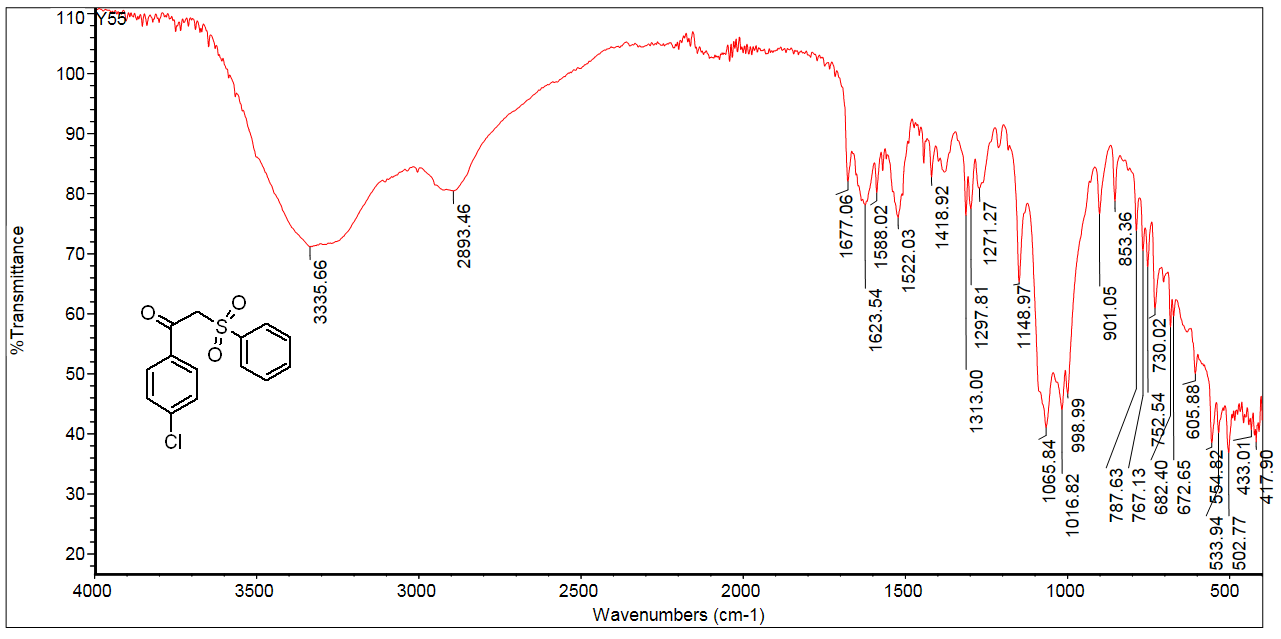 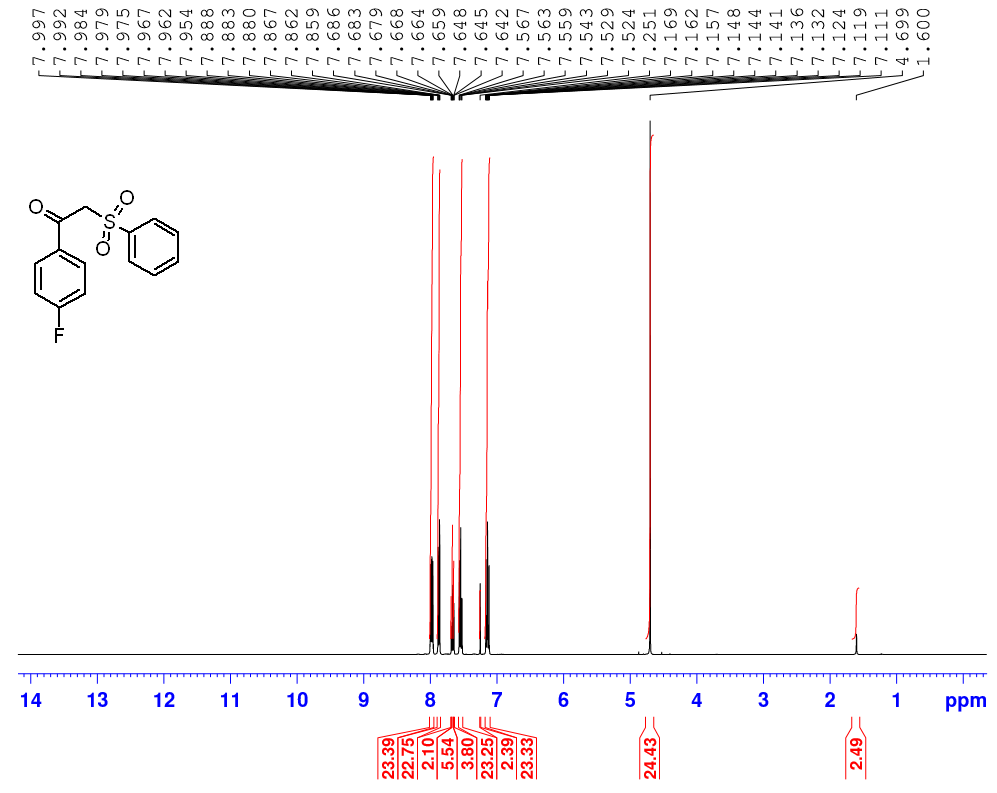 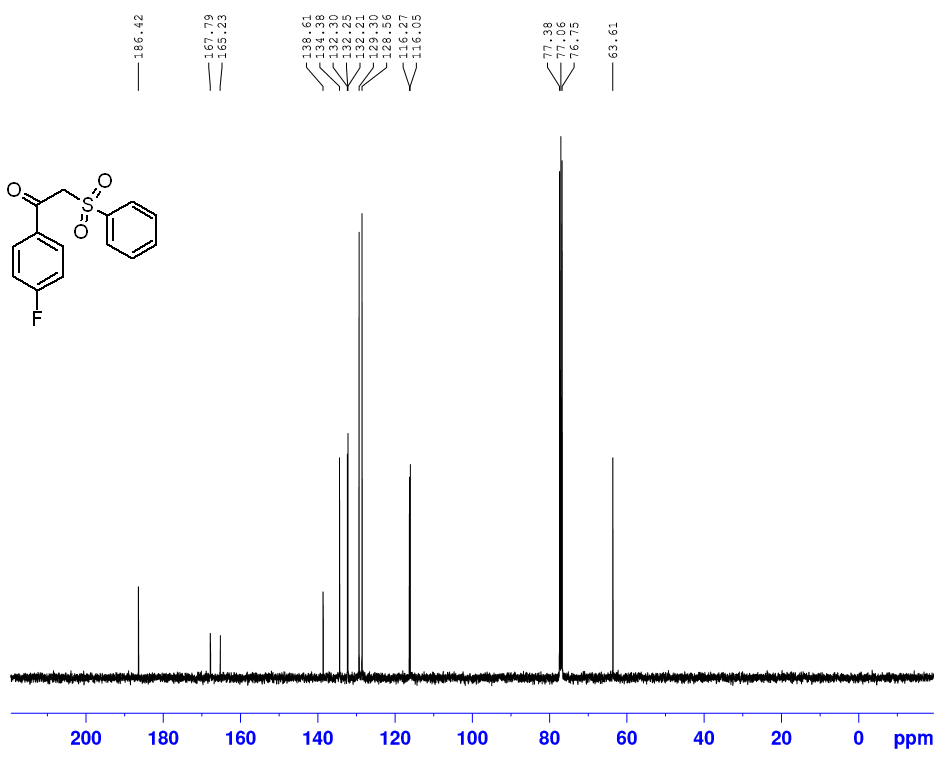 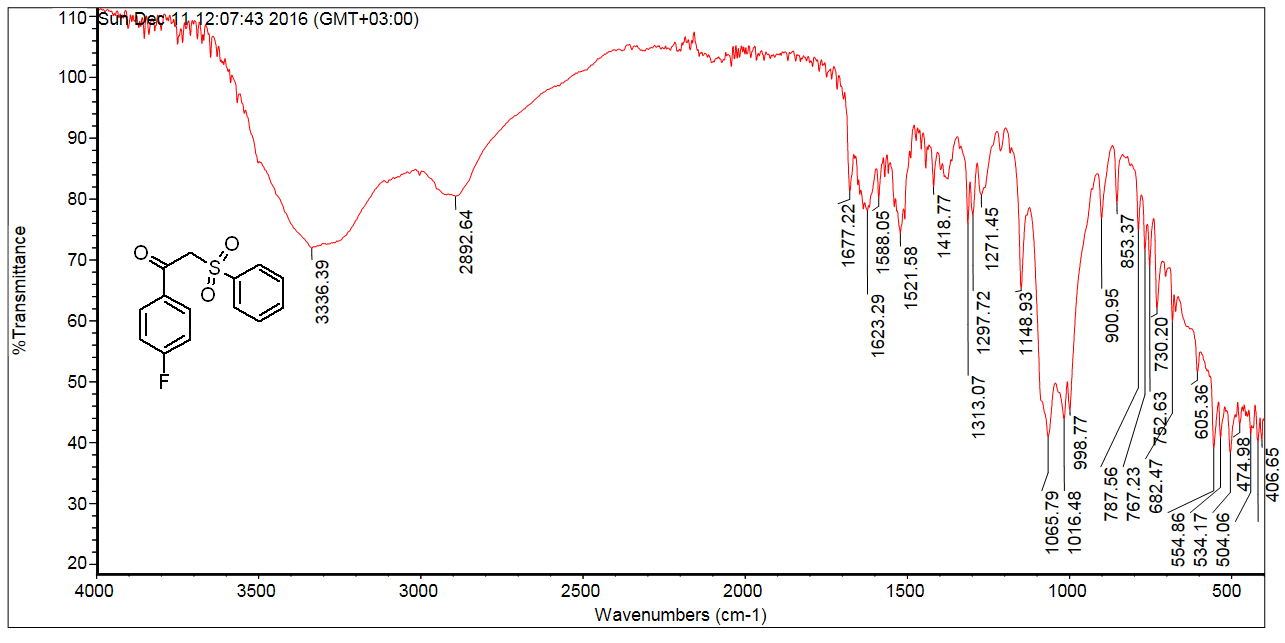 Figure No.TitlePageFigure S1:1H-NMR spectrum of 1-(4-bromophenyl)-2-(phenylsulfonyl)ethanone.S4Figure S2:13C-NMR spectrum of 1-(4-bromophenyl)-2-(phenylsulfonyl)ethanone.S5Figure S3:FT-IR spectrum of 1-(4-bromophenyl)-2-(phenylsulfonyl)ethanone.S6Figure S4:1H-NMR spectrum of 2-(phenylsulfonyl)-1-p-tolyl ethanone.S7Figure S5:13C-NMR spectrum of 2-(phenylsulfonyl)-1-p-tolyl ethanone.S8Figure S6:FT-IR spectrum of 2-(phenylsulfonyl)-1-p-tolyl ethanone.S9Figure S7:1H-NMR spectrum of 1-phenyl-2-(phenylsulfonyl)ethanone.S10Figure S8:13C-NMR spectrum of 1-phenyl-2-(phenylsulfonyl)ethanone.S11Figure S9:FT-IR spectrum of 1-phenyl-2-(phenylsulfonyl)ethanone.S12Figure S10:1H-NMR spectrum of 1-(4-chlorophenyl)-2-(phenylsulfonyl)ethanone.S13Figure S11:13C-NMR spectrum of 1-(4-chlorophenyl)-2-(phenylsulfonyl)ethanone.S14Figure S12:FT-IR spectrum of 1-(4-chlorophenyl)-2-(phenylsulfonyl)ethanone.S15Figure S13:1H-NMR spectrum of 1-(4-fluorophenyl)-2-(phenylsulfonyl)ethanone.S16Figure S14:13C-NMR spectrum of 1-(4-fluorophenyl)-2-(phenylsulfonyl)ethanone.S17Figure S15:FT-IR spectrum of 1-(4-fluorophenyl)-2-(phenylsulfonyl)ethanone.S18